POZVÁNKAKulturní komise Obce Bořetice pořádá

v neděli 14. června 2015 

výstavku moučníků a buchet spojenou s ochutnávkou.Své vzorky můžete přinést od 14:00 hodin do místního kulturního domu. Uvítáme, když také přispějete a vzorky všichni společně ochutnáme po závěrečném vystoupení žáků a dětí ZŠ a MŠ Bořetice. Srdečně Vás všechny zveme.
Kulturní program zajišťují  žáci a děti ZŠ a MŠ Bořetice svým ZÁVĚREČNÝM VYSTOUPENÍM, které začne v 15:00 hodin.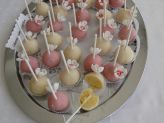 